                                  مدارک لازم جهت تشکیل پرونده  اسناد بیمارستانی     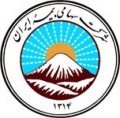 آدرس مراجع درمانی طرف قرارداد:پورتال شرکت سهامی بیمه ایران-منوی خدمات الکترونیک-مراجع درمانی طرف قراردادبا تشکرشرکت سهامی بیمه ایران-استان کهگیلویه و بویراحمدردیفنوع هزینهمدارک لازم جهت تشکیل پروندهتوضیحات1بیمارستانی:(در مواردیکه بستری بیمار منجر به انجام عمل جراحی نشده باشد)1-اصل قبض واریزی صندوق2-اصل صورتحساب بیمارستان همراه با ریز دارو و لوازم مصرفی در بخش و ...3-کپی خلاصه پرونده بیمارستان ،برگه دستورات پزشک4-معرفی نامه کتبی از بیمه گذاردر صورتیکه در صورتحساب بیمارستان خدماتی نظیر مشاوره،سونو،MRIو.......باشد ارائه جواب خدمات ضروری می باشد.2بیمارستانی:(در مواردیکه عمل جراحی انجام شده باشد)1-اصل قبض واریزی صندوق2-اصل صورتحساب بیمارستان همراه با ریز دارو و لوازم مصرفی در بخش و اتاق عمل3-کپی خلاصه پرونده بیمارستان ،برگه دستورات پزشک4-کپی برابر با اصل برگه شرح عمل جراحی 5-کپی برابر با اصل برگه اتاق عمل با ذکر کد یا کدهای اعمال جراحی6-کپی برابر با اصل بیهوشی 7-معرفی نامه کتبی از بیمه گذارنکته:در صورتیکه حین انجام اعمال جراحی از پروتز هایی نظیر پیچ،پلاک و پلاتین ولنز عمل آب مروارید و...استفاده شده باشدو بیمار راسا نسبت خرید این پروتزها اقدام کرده باشد ،بیمه شده ابتدا به بیمه گر پایه مراجعه نموده و پس از کسر سهم بیمه گر اول به این شرکت مراجعه نماید.